Завершающее занятие по программе«Здоровый образ жизни – здоровое питание»Дата проведения: 01.06.Время проведения: с 10.00Место проведения: школьная столовая/буфет.Оформление, реклама: приглашение на праздник (на воротах лицея), рассылка на сайте, в группах, обучающихся и родителей лицея. Пригласительные карточки. Тематические тейбл-тенты с Qr-кодами.Музыкальное оформление (аппаратура, фонограммы о здоровом образе жизни, питании, спорте). Буклет с рекомендациями по составлению меню.Необходимые оборудование и материалы:10 столов, 10 скатертей, самовар (2-3 чайника), одноразовая посуда (стаканы, вилки, тарелки), бумажные салфетки, влажные салфетки, бумажные полотенца, воздушные шары, листы – технологические карты.Миксер – 2 шт, блиyница – 2 шт, сервировочные тарелки, инструменты (кухонная посуда)«Распределение столов» - с учетом КФА (коэффициенту физической активности) для обучающихся и родителей.- с использованием сезонных продуктов- учитывая особенности организма (аллергия, специфические заболевания, н.п. сахарный диабет и пр.Проводимая дегустация даст возможность оценить разнообразие блюд.Здоровое питание может приносить удовольствие.В ходе праздника обучающиеся завершат работу по программе «Здоровое питание»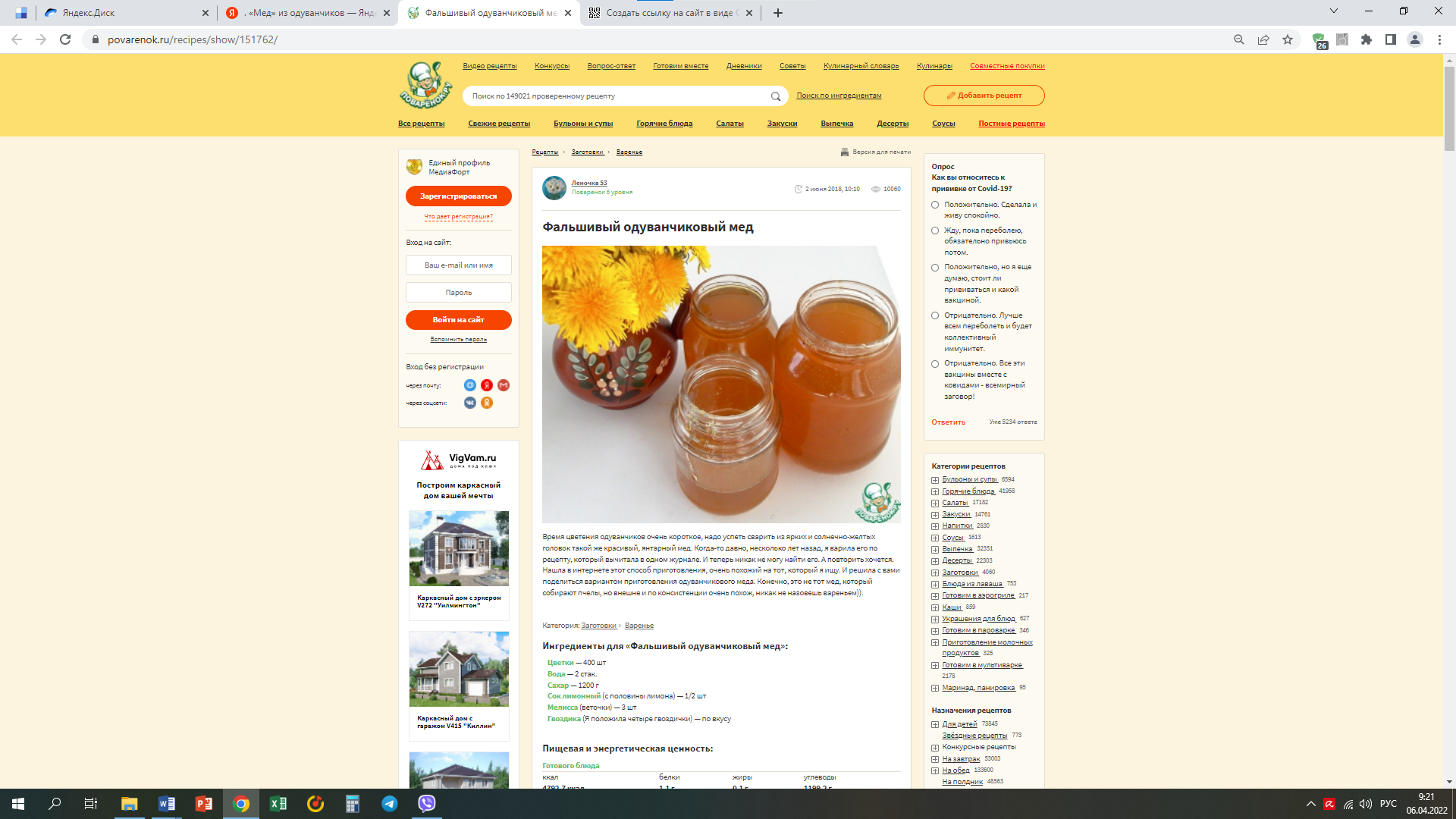 